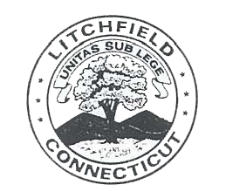 BEAUTIFICATION COMMISSIONTOWN OF LITCHFIELDLITCHFIELD, CT  06759Regular Members					AGENDAAnna Heys, Chair				MEETING 1/26/2018Betty Eisenhaure			2 PM, Litchfield Community CenterRuth EricksonCindy Swope, SecretaryMargy Miner Approval of minutes for November 17, 2017 meeting Balance of Beautification Commission Budget Island maintenance issues Meeting with Lee Losee New Business 